　　8月2日（金）イカ釣り初挑戦の伊藤 高志さんと二人で、福井県敦賀市色浜の〝朝日丸“のマイカ乗合いに乗り込んだ。 「今日は、風も静かで、水温も18度。大雨の濁りもとれてイカの活性も上がっているから、調子良いと思うよ」という出港前の船長の言葉に、釣客全員やる気満々。 スミ鉄砲に襲われながら、夏の夜のイカ釣りを心行くまで楽しみました。定刻18時 、釣客6人を乗せた〝朝日丸“は、最初のターゲットのアジの釣り場に向かって静かに桟橋を離れた。 30分で最初のポイントに到着。　「日暮れまでアジを狙います。ハイどうぞ」というアナウンスがあった。6本サビキバリ仕掛けに沖アミを付け、80号錘と共に本日の第1投目を投入。 直ぐにアタリがあり、23ｃｍのアジが上がってきた。　しかし、後が続かず、終了までに、28・29ｃｍの2匹のアジを追加したにとどまった。19時過ぎマイカ釣り開始。 船長の投入合図と共に、私は、浮きスッテ2．5号5本バリ仕掛けを、80号錘と共に投入。 水深60ｍから80ｍまでサソイを掛けながら落とし込んだ。　　　　　　　　　　　　20時過ぎから時合到来！アタリがほとんどなく、静かな時間が船中を流れた。 20時過ぎ、ゆっくりとサソイを掛けていた私のサオ先にモタレるようなアタリが出た。 ゆっくりと巻き上げると、イカの底へ底へと逃げ惑う様子がサオを持つ手に伝わってきた。 水面に顔をみせたのは30ｃｍのマイカ。 時合が来たのか、船中あちらこちらでサオが曲がっている。　隣の伊藤さんも25ｃｍほどのマイカを上げ「これで一安心、20杯を目指して頑張ります」とにっこり。 1時間ほど時合が続いた。 21時過ぎからは、群れが小さくなったのかアタリが途切れるようになった。　　　　　　　　　　　　エサ巻きスッテに良型！ここでスッテ交換。 一番下のスッテを、鶏のササミ付きのエサ巻きスッテに付け替えて投入した。　柔らかく落とし込みサソイを掛けていると、ドォーンという今までになかった重々しいアタリがあった。追い乗りを狙ったが、全く反応無し。 ゆっくりと、巻き上げると本日最長寸・胴長36ｃｍのマイカが、スッテをがっちりと抱いて上がってきた。　本日はエサ巻きスッテの方に良型が良く乗った。　　　　　　　　　　　泳がせ仕掛けに大きなアタリ2回！　　マイカを４０杯釣り上げた所で、イカの泳がせ仕掛けに小型のマイカを付け、置き竿にしておいた。  サオを出して30分後、大きなアタリが出た。 喰い込むのを待ってアワセたがハリ掛かりせず。仕掛けだけが上がってきた。　　その20分後、再度大きなアタリがあったが、これも空振り。 両方とも真鯛のアタリ　のようであったが、1本バリ仕掛けがミスチョイスだったようである。 次回は、2本バリ仕掛けを持参する予定である。　　　　　　　　　　　　　マイカの好釣はまだまだ続く！　　本日の私の釣果は、21～36ｃｍのマイカ62杯、伊藤さんは、目標に1杯及ばず19杯、サオ頭は右大ドモのベテランさんの91杯であった。 　　好釣が長く続いている若狭のマイカであるが、これからは型も良くなり,更に強い引きで我々を楽しませてくれるものと思われます。 昼のうだるような暑さを避け、涼しく風情のある夜のマイカ釣りに是非ともお出かけ下さい。                            　　  < 朝日丸（敦賀色浜）　℡ 0770-26-1610 >[ 8/12　松岡 隆春 ]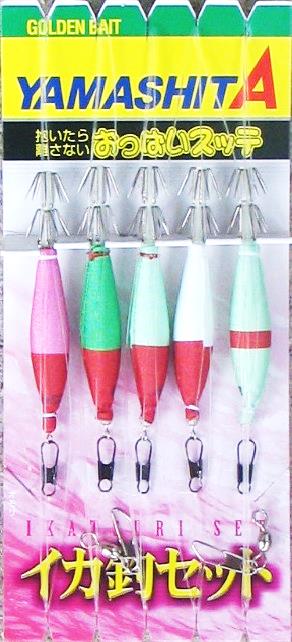 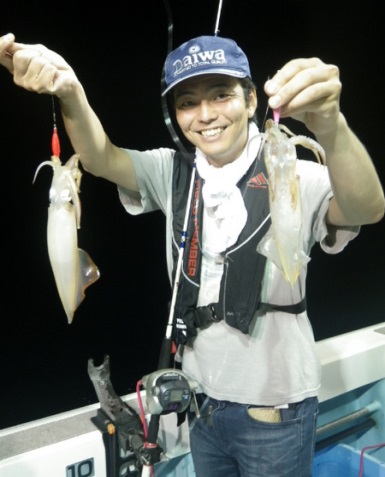 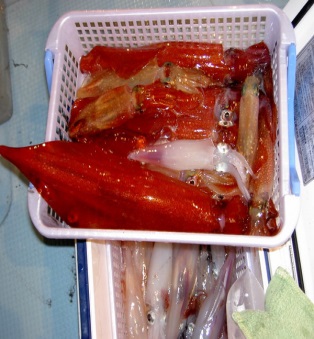 